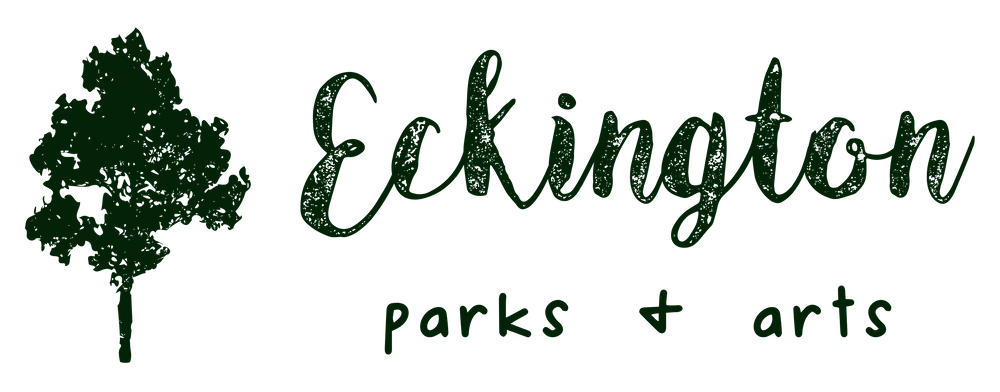 Join our next meeting!March 15 at 7 pm onlineEckington Parks & Arts is an action-oriented nonprofit philanthropic group that supports the beautification and activation of Eckington’s public spaces. We fund dog park cleaning and supplies.Visit www.eckingtonparks.com for more infoSpecial guest speaker from DC Natives!Topic: Eckington Parks & Arts - March Member Meeting
Time: Mar 15, 2021 07:00 PM Eastern Time
https://us02web.zoom.us/j/81113207177?pwd=dlRHcVBkYzlrNnMwR1BJbXcwK0dkZz09
By Phone: +1 301-715-8592
Meeting ID: 811 1320 7177
Passcode: 662612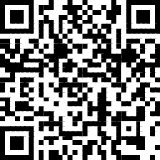 Follow on social media @EckingtonParksTwitter, Instagram, Facebook